(The text below is based on a draft document (Informal document IWVTA-SGR0-15-03draft) that has to be discussed in the 15th meeting of the informal group on International Whole Vehicle Type-Approval)Background
The informal group on IWVTA considers the issuance of a declaration  by the vehicle manufacturer for providing information on the applied provisions of a particular vehicle that has been approved according UN Regulation 0. Such a declaration should be made available through the DETA-application. On request of WP.29 the informal group on DETA should be re-activated for the introduction of that declaration in the DETA application. 

The relevant text of the draft UN Regulation 0, based on a working document for the 15th meeting of IWVTA-SGR0, and so far relevant for the informal group on DETA is highlighted in yellow below.UN Regulation No. 0 draft (base document for the 15th SGR0) UNIFORM PROVISIONS CONCERNING INTERNATIONAL WHOLE VEHICLE TYPE APPROVAL (IWVTA) IntroductionThis UN Regulation establishes an international whole vehicle type approval (IWVTA) scheme within the framework of the 1958 Agreement. The IWVTA scheme allows contracting parties adhering to the Regulation to issue approvals to either a limited level (L-IWVTA) or to a wider range of technical topics included in the universal level (U-IWVTA). Contracting parties are able to use the limited or universal IWVTA depending upon the national situation. The Universal-IWVTA (U-IWVTA) provides a greater level of certainty for vehicle manufacturers and Contracting Parties applying this Regulation, as the approval has to be accepted without further assessment of the technical items covered by the U-IWVTA issued. Contracting Parties applying this Regulation are not obliged to accept approvals to the limited level (L-IWVTA) but may do so at their choice. However, they have also to accept approvals issued pursuant to U-IWVTAThe Regulation includes the administrative obligations of the IWVTA scheme. It does not establish separate technical requirements but instead refers to the provisions of the separate UN Regulations.Contents1.	Scope	22.	Definitions	23.	Application for approval	34.	Approval	35.	Specifications	46.	Test procedure	47.	Modification of vehicle type and extension or modification of approval	58.	Conformity of production	59.	Penalties for non-conformity of production	510.	Production definitely discontinued	511.	Names and addresses of Technical Services responsible for conducting approval tests and of approval authorities	512.	Introductory and transitional provisions	613 	Special requirements for Contracting Parties applying this Regulation	6Annex 1:   Communication	7Part A:   Vehicles of category M1	7SECTION I	7SECTION II	7Annex 2:   Arrangement of the approval mark	9Annex 3:   Procedures to be followed for IWVTA	11Annex 4:   List of requirements for the purpose of IWVTA:  List of regulatory acts	12Part A:   Requirements for vehicles of category M1	12Section 1:	List of requirements for U-IWVTA	12      Section 2:    Notification for L-IWVTA	14Annex 5:   Information document for the purpose of IWVTA	16General prescriptions	16Part I:    Identification of the variants and versions	16Part II:   Information document	16A.   Vehicles of category M1	16Part III:   Type approval numbers	22Annex 6:   Specifications of the Declaration of conformance (DoC)	23　　Appendix 1: Declaration form for the IWVTA Declaration of Conformance for vehicles of category M1 　　Appendix 2: Conformance list　　Appendix 3: Model translation sheet for the IWVTA Declaration of DonformanceAnnex 7:   Definition of the vehicle type	30Part A:   Vehicles of category M1	30ScopeDefinitionsFor the purposes of this Regulation and of the Regulations listed in Annex 4, unless specified otherwise therein:Application for approvalApprovalSpecificationsTest procedure Modification of vehicle type and extension or modification of approval Conformity of productionThe conformity of production procedures shall comply with those set out in　Schedule 1 of the 1958 Agreement with the following requirements: Penalties for non-conformity of productionProduction definitely discontinuedIf the holder of the approval completely ceases to manufacture a vehicle type approved in accordance with this Regulation, they shall inform the approval authority, which granted the approval. Upon receiving the relevant communication, that approval authority shall inform the other Contracting Parties to the 1958 Agreement applying this Regulation by means of a communication form conforming to the example in Annex 1 to this Regulation.Names and addresses of Technical Services responsible for conducting approval tests and of approval authoritiesIn accordance with the provisions of Article 2.2 of the 1958 Agreement Contracting Parties applying this Regulation shall communicate to the United Nations Secretariat the names and addresses of the Technical Services they have designated for verifying that the relevant provisions of this Regulation have been satisfied and of the approval authorities which grant approvals and to which forms certifying approval or extension or refusal or withdrawal of approval are to be sent.Introductory and Transitional provisions 13 Special provisions for Contracting Parties applying this RegulationAnnex 1: CommunicationPart A: Vehicles of category M1(Maximum format: A4 (210 x 297 mm))()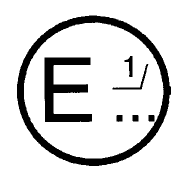 issued by: Name of type approval authority...............................................................................................................................................................................................................................................................................................................................................................concerning: 	- APPROVAL GRANTED- APPROVAL EXTENDED- APPROVAL STATUS CHANGED FROM U-IWVTA TO L-IWVTA- APPROVAL REFUSED- APPROVAL WITHDRAWN- PRODUCTION DEFINITELY DISCONTINUEDof a vehicle type with regard to IWVTA, pursuant to UN Regulation No. 0.Approval No.:.................................................................................................................Extension No.:................................................................................................................Reason for extension:SECTION I0.1. 	Make (trade name of manufacturer):0.2. 	Type:0.2.1. 	Commercial name(s) (2):0.3. 	Means of identification of type, if marked on the vehicle:0.3.1. 	Location of that marking:0.4. 	Category of vehicle (3):0.5. 	Name and address of manufacturer:0.8. 	Name(s) and address(es) of assembly plant(s):0.9. 	Name and address of the manufacturer's representative (if any):SECTION IIThe undersigned hereby certifies the accuracy of the manufacturer's description in the attached information document of the vehicle(s) described above ((a) sample(s) having been selected by the type approval authority and submitted by the manufacturer as prototype(s) of the vehicle type) and that the attached test results are applicable to the vehicle type.The vehicle type meets/does not meet (1) the technical requirements for U-IWVTA as prescribed in Paragraph 5.1.2 of this Regulation.The vehicle type meets/does not meet (1) the technical requirements for L-IWVTA as prescribed in Paragraph 5.1.3 of this Regulation.3. The approval is granted/extended/refused/withdrawn (1).4. The status of the approval is changed from U-IWVTA to L-IWVTA. This change will take effect on dd/mm/yy.5. The approval is granted in accordance with the procedure for new technologies as defined in Schedule 7 of the 1958 Agreement and the validity of the approval is thus limited to dd/mm/yy(1).(Place) (Signature) (Date)Attachments: 	Information package.Exemplary notes:Annex 2: Arrangement of the approval mark(See paragraph 4.4. of this Regulation)The prescriptions of this Annex about the approval mark for IWVTA in conjunction with Article 3.2 of the 1958 agreement shall not preclude additional national or regional requirements concerning vehicle identification such as statutory plates or vehicle identification numbers.Section I: Approval mark for U-IWVTA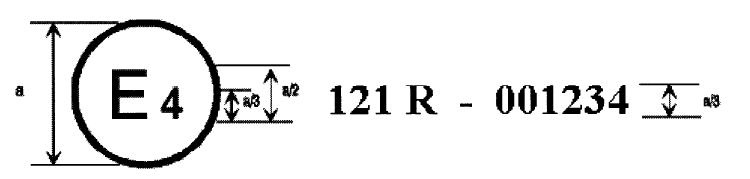 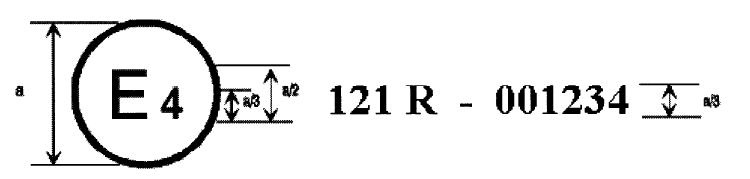 a = 8 mm min.The above approval mark affixed to a vehicle shows that the vehicle type concerned has, with regard to U-IWVTA, been approved in the Netherlands (E4) pursuant to this Regulation under the approval No. 001234. The first two digits (00) of the approval number indicate that the approval was granted in accordance with the requirements of this Regulation in its original form. The letter U identifies the approval as universal (cf. Paragraph 2.3.1)Section II: Approval mark for an L-IWVTAa = 8 mm min.The above approval mark affixed to a vehicle shows that the vehicle type concerned has, with regard to L-IWVTA, been approved in the Netherlands (E4) pursuant to this Regulation under the approval No. 001234. The first two digits (00) of the approval number indicate that the approval was granted in accordance with the requirements of this Regulation in its original form. The letter L identifies the approval as one of limited recognition (cf. Article 2.3.2)Section III: Approval mark using the Identifier referred to in paragraph 4.5 of this RegulationThe above Identifier affixed to a vehicle shows that the vehicle type concerned has been approved and that the relevant information on that type approval can be accessed on the UN secure internet database by using 270650 as identifier.Annex 3: Procedures to be followed for IWVTAAnnex 4: List of requirements for the purpose of IWVTA: 
List of regulatory actsPart A: Requirements for vehicles of category M1Section 1: List of requirements for U-IWVTA5. If a regulation number is followed by (*) this indicates that the respective requirement applies only if the corresponding system is fitted to the vehicle. This then means that for the purpose of a U-IWVTA both vehicles with or without this system are acceptable. However, where the system is fitted to the vehicle the requirement applies. The same also applies to systems not identified by * where it can be demonstrated that the corresponding requirements are not applicable to the vehicle type.6. The entry is understood as the required minimum, i.e. including all supplements in force at the time the approval is issued. Approvals to any later series of amendments have to be equally acceptedSection 2: Notification for L-IWVTA For notifications of Contracting Parties to the Secretariat of the Administrative Committee in accordance with paragraph 13.5, the form shown in Table 17 shall be used:Table 17 A notification is necessary only for those Regulations where a lower series of amendments than that specified in Section 1 is also accepted. Entry “none” means that topic is not regulated by the Contracting Party and therefore compliance with the respective UN Regulations is not required.Information about the minimum content of a L-IWVTA that will be accepted by a Contracting Party can be found in ECE/TRANS/WP.29/343Annex 5: Information document for the purpose of IWVTA General prescriptionsThe following information shall be supplied in triplicate and include a list of contents. Any drawings shall be supplied in appropriate scale and in sufficient detail on size A4, or on a folder of A4 format. Photographs, if any, shall show sufficient detail.Part I: Identification of the variants and versionsProvide a suitable identification of all the variants and versions (as defined in Annex 7) within the vehicle type for which approval is sought. The identification scheme has to be used in Part II to transparently denote which data entries in the information document apply to which variant(s) and version(s) within the vehicle type.Part II: Information documentA. Vehicles of category M1Exemplary notes:Part III: Type approval numbersSupply the information required by the following table in respect of the applicable subjects for this vehicle in Annex 4. (All relevant approvals for each subject shall be included. However, information in respect of components need not be given here so long as such information is included in the approval certificate relating to the installation prescriptions).Signed: ................................................................................ .........................................Position in company: ................................................................ …….............................Date: ..............................................................................................................................Annex 6: Specifications of the Declaration of Conformance (DoC) Reserved for the introduction of a document for the registration of a single vehicle including the technical description provided that the Regulation No. 0 includes all provisions required for the IWVTA of a whole vehicle that allows a registration without further provisions.Appendix 1: 
Declaration form for the IWVTA Declaration of Conformance for vehicles of category M1The vehicle manufacturer hereby certifies that the vehicles:0.1. Make (Trade name of manufacturer): ................................................. .........0.2. Type: ................................................................... ...........................................0.2.1. Commercial name: ................................................................... .....................0.4. Vehicle category: ............................................................................. ..............0.5. Name and address of manufacturer: ............................................................0.6. Location and method of attachment of the statutory plates: ......................Location of the vehicle identification number: ...........................................0.9. Name and address of the manufacturer’s representative (if any): .............0.10. Vehicle identification number: ......................................................................conform(s) in all respects to the type described in the documents for application of approval and that this vehicle type is approved according to the UN Regulations as listed in this document.(Place) (Date): … (Signature): ....................................................Explanatory NotesAppendix 2Conformance ListList of requirements according to which the vehicle type is approvedAppendix 3: Model translation sheet for the IWVTA Declaration of Conformance[Annex 7: Definition of the vehicle type]Part A: Vehicles of category M18 As defined in the Consolidated Resolution on the Construction of Vehicles (R.E.3.), document ECE/TRANS/WP.29/78/Rev.3, paragraph 2.9.1. –www.unece.org/trans/main/wp29/wp29wgs/wp29gen/wp29resolutions.htmlTransmitted by the secretariat of DETADETA-19-021.1This Regulation applies to vehicles of categories M1. It specifies requirements for the type approval of a whole vehicle.2.1“Manufacturer” means the person or body responsible to the approval authority for all aspects of the type approval process and for ensuring conformity of production. It is not essential that the person or body is directly involved in all stages of the construction of the vehicle which is the subject of the approval process.2.1.1“Manufacturer’s representative” means a natural or legal person established in the territory of one of the Contracting Parties applying this Regulation who is duly appointed by the manufacturer to represent it before the approval authority and to act on its behalf in matters covered by this Regulation. Where reference is made in this Regulation to the manufacturer, it means either the “Manufacturer” or the “Manufacturer’s representative”.2.2.“Vehicle type” means a category of vehicles which do not differ in such essential respects as those specified in Annex 7. A vehicle type may contain variants and versions as defined in Annex 72.3“International Whole Vehicle Type Approval” (IWVTA) means an approval of a vehicle type to this Regulation, whereby a Contracting Party applying this Regulation certifies that a vehicle type satisfies the relevant provisions of this Regulation.2.3.1 “Universal IWVTA (U-IWVTA)” means an IWVTA where all of the applicable UN Regulations listed in Annex 4, Part A, Section [I] are complied with according to the version of these UN Regulations as listed in that section or any later version.  2.3.2“IWVTA of Limited recognition (L-IWVTA)” means an IWVTA where:*	not all of the  UN Regulations listed in Annex 4, Part A, Section 1 are complied with; and/or*	some or all of the UN Regulations listed in Annex 4, Part A, Section 1 are complied with according to an earlier version than the one listed in that section.2.4“Information document” means the document set out in Annex 5 that prescribes the information to be supplied by an applicant.  This may be in the form of an electronic file.2.5“Information folder” means a folder that includes the information document, file, data, drawings, photographs, and other relevant material, that is supplied by the applicant. This may be in the form of an electronic file.2.6“Information package” means the information folder accompanied by the test reports and all other documents added by the Technical Service or by the approval authority to the information document in the course of carrying out their functions. This may be in the form of an electronic file.2.7“Index to the information package” means the document listing the contents of the information package, suitably numbered or otherwise marked so as to identify clearly all the pages. The format of the document shall be such as to present a record of the successive steps in administering the type approval, in particular when any revisions or updates occurred.2.8“Technical competence”: means, having regard to Article 2 of the 1958 Agreement, that a Contracting Party has the capability to verify the compliance of a whole vehicle type with this Regulation, based on the individual type approvals submitted by the manufacturer in its application and the ability to confirm that the systems and components are installed pursuant to the individual UN Regulations listed in Annex 4 of this Regulation. This means that a Contracting Party applying this Regulation need not necessarily have the technical competence required to issue type approvals with respect to all the UN Regulations listed in Annex 4.2.9 “Declaration of Conformance (DoC)” means the information for a single vehicle belonging to a vehicle type approved in accordance with this Regulation, certifying to which of the Regulations and their versions listed in Annex 4 the vehicle type is approved at the time of its production.3.1The application for approval of a vehicle type with regard to IWVTA shall be submitted by the manufacturer to the Contracting Party according to the provisions of Schedule 3 of the 1958 Agreement. 3.2It shall be accompanied by the following documentation:3.2.1The information folder containing the information required under Annex 5, Part II.3.2.2The list of UN Regulations and their versions to which the vehicle type complies according to Annex 5, Part III.3.2.3Type approval certificates as required by 5.1.2 (U-IWVTA) or 5.1.3 (L-IWVTA);3.3The application for approval and the accompanying documentation shall be drawn up in English language.  The manufacturer shall also provide translation of the documentation into the language requested　by the Contracting Party processing the application. Type approval certificates accompanying the application do not need to be translated.4.1If the vehicle type submitted for approval pursuant to this Regulation meets the relevant provisions of this Regulation, approval of that vehicle type shall be granted taking into account the provisions of paragraph 12.2.4.2An approval number shall be assigned to each type approved in accordance with the provisions of Schedule 4 of the 1958 Agreement. 4.3Notice of approval or of extension or refusal of approval of a vehicle type pursuant to this Regulation shall be communicated by means of a secure internet database in accordance with Schedule 5 of the 1958 Agreement to the Contracting Parties to the 1958 Agreement applying this Regulation, using a form conforming to the model in Annex 1 to this Regulation.4.4An international approval mark shall be affixed, conspicuously and in a readily accessible place specified on the approval form, to every vehicle conforming to a vehicle type approved under this Regulation. Such an international approval mark shall consist of:4.4.1A circle surrounding the letter “E” followed by the distinguishing number of the country which has granted approval;4.4.2The number of this Regulation, followed by the letter “R”, [and followed by either the letter “U” or “L” according to the provisions of paragraph 4.9], a dash and the two digits of Section 2 indicating the applied series of amendments and the digits of Section 3 of  the approval number referred to in paragraph 4.2 to the right of the circle prescribed in paragraph 4.4.1. The leading zeros to Section 3 may be omitted.4.5That international approval mark may be replaced by the Identifier in accordance with the provisions of Schedule 5 of the 1958 Agreement.4.6[If the vehicle conforms to a vehicle type approved according to this Regulation, approval marks with regard to approvals granted for the UN Regulations for vehicle equipment listed in Annex 4 need not to be affixed to the vehicle regardless of the provisions of these UN Regulations.  Approval marks for parts need to be affixed as prescribed by the UN Regulations listed in Annex 4.]4.7The approval mark or Identifier shall be clearly legible and be indelible.4.8The approval mark or Identifier shall be placed close to or on the vehicle data plate affixed by the manufacturer.4.9For U-IWVTA the approval mark shall be in accordance with the template of Annex 2, Section I, For L-IWVTA the approval mark shall be in accordance with the template of Annex 2, Section II, In both cases the approval marks can be replaced by the unique identifier in accordance with the template in Annex 2, Section III.5.1Required certificatesThe procedures of Annex 3 shall be followed:5.1.1A vehicle type shall meet the prescribed requirements of this Regulation as well as those specified in the UN Regulations listed in Annex 4. This shall be demonstrated by type approval certificates according to those UN Regulations covering all variants and versions of the vehicle type. In cases where these UN Regulations contain requirements both for parts and their installation on the vehicle, both aspects shall be covered by type approvals.5.1.2For a U-IWVTA type approval certificates to all UN Regulations listed in Annex 4, Part A, Section 1 according to the version listed in that section or any later version shall be included.5.1.3.For a L-IWVTA one or more type approval certificates required by paragraph 5.1.2 can be omitted or replaced by the certificate according to an earlier version of the respective UN Regulation.5.2Declaration of Conformance (DoC)5.2.1If a Contracting Party requires so the vehicle manufacturer shall provide and upload on the UN secure internet database for all single vehicles intended to be placed on the market in that Contracting Party and belonging to a type approved according to this Regulation the necessary information to generate within that database a DoC for the vehicle. The process and necessary information are set out in Annex 6.5.2.2Notwithstanding 5.2.1 the vehicle manufacturer can also provide and upload the information required for all single vehicles covered by an IWVTA regardless of their destination.5.2.3The information referred to in 5.2.1 shall be uploaded in due time for the placing on the market of the vehicles in the Contracting Parties.5.2.4The information referred to in 5.2.1 may also be uploaded by the approval authority on behalf of the manufacturer. In this case it is the responsibility of the manufacturer to provide the approval authority with the necessary information and remain accountable for its accuracy.6.1Where compliance to the requirements of paragraph 5.1 is demonstrated by providing all required certificates covering all variants and versions of the vehicle type, no further testing [shall be required] for the items covered by IWVTA according to this Regulation.7.1In the case of any change to the vehicle type with respect to a particular item recorded in the information folder, the procedure specified in paragraph 2. of Schedule 3 of the 1958 Agreement shall apply.7.2When new requirements enter into force (resulting from amendments to Annex 4) the manufacturer owning the type approval shall notify the Contracting Party who issued the U-IWVTA about one of the following options;7.2.1The vehicle type concerned is not affected by the new requirements. In that case, no amendment to the type approval will be required.7.2.2The vehicle type is affected and the manufacturer wants to maintain the universal status of the IWVTA and therefore applies for an amendment of the type approval.  The approval marking shall be updated as necessary.7.2.3The vehicle type is affected but the manufacturer does not want to maintain the universal status of the IWVTA.  In that case, the U-IWVTA shall be modified into a L-IWVTA and the certificate shall be amended accordingly.  
Where the manufacturer has previously applied the marking according to Annex 2, Section I, the marking has to be changed according to Annex 2 Section II as of the date at which Contracting Parties shall not be obliged to accept type approvals issued pursuant to preceding versions of this Regulation, according to the Regulations listed in Annex 4.8.1A vehicle approved to this Regulation shall be so manufactured as to conform to the type approved by meeting the requirements of paragraph 5.above.8.2The approval authority which has granted type approval may at any time verify the conformity control methods applied in each production facility. Such verification should primarily be aimed at the whole vehicle and assembly level activities and shall not, without reasonable justification, repeat previous assessments undertaken for the separate UN Regulations comprising part of the IWVTA.9.1The approval granted in respect of a vehicle type pursuant to this Regulation may be withdrawn if the requirements are not complied with or if a vehicle bearing the approval mark does not conform to the vehicle type approved.9.2If a Contracting Party to the Agreement applying this Regulation withdraws an approval it has previously granted, it shall forthwith so notify the other Contracting Parties applying this Regulation by means of a communication form conforming to the example in Annex 1 to this Regulation.12.1As from [9] months after the date of entry into force of this Regulation and subject to the conditions of section 13.1 and 13.5, a Contracting Party applying this Regulation shall accept an IWVTA issued pursuant to this Regulation and shall not request separate approvals pursuant to those UN Regulations listed in the Annex 4 to this Regulation, compliance to which is certified by this IWVTA.12.2When granting a type approval according to this Regulation, the transitional provisions of the version of UN Regulations as listed in Annex 4 and of any higher version of these UN Regulations shall be respected, however, taking into account the special provisions of paragraph 13.3. 13.1Regardless of whether a Contracting Party applies any UN Regulations listed in Annex 4 it shall accept in accordance with the principles laid down in Articles 1 and 3 of the 1958 Agreement a U-IWVTA as evidence of compliance for all vehicle systems, equipment and parts approved therein.13.2Regardless of whether a Contracting Party applies any UN Regulations listed in Annex 4 it may issue type approvals to this Regulation subject to the provisions of Article 2 of the 1958 Agreement, taking account of paragraph 2.8 of this Regulation.13.3Regardless of whether a Contracting Party applies any UN Regulations listed in Annex 4 it shall for the purpose of granting an IWVTA accept any type approvals issued according to UN Regulations listed in Annex 4.For U-IWVTA it shall accept type approvals issued in accordance with the version of the UN Regulations as listed in Annex 4, Section 1. It shall also accept type approvals issued to any later versions of the UN Regulations submitted in accordance with paragraph 5.1.2.If the latest version of an individual UN Regulation is not listed in Annex 4 and notwithstanding the fact that the transitional provisions of this latest version are no longer obliging CPs to accept approvals to the earlier version, approvals issued according to the version of the UN Regulation listed in Annex 4 of this Regulation shall be accepted.13.4Regardless of whether a Contracting Party applies any UN Regulations listed in Annex 4 it shall for the purpose of placing on the market of equipment and spare parts for vehicles covered by an IWVTA accepted by that Contracting Party, accept [the individual type approvals referenced in the IWVTA] / [type approvals to the UN Regulations listed in Annex 4] as evidence of compliance for the respective equipment and parts. However, a Contracting Party not applying some of UN Regulations listed in Annex 4 may notify to the Secretariat of the Administrative Committee that for these UN Regulations it is not bound by this obligation of accepting the type approvals issued in accordance of these UN Regulations as evidence of compliance for the respective equipment and parts. The notification has to specifically identify the UN Regulation(s) for which UN type-approved spare parts will not be accepted without further national or regional certification.13.5Subject to notification to the Secretariat of the Administrative Committee, a Contracting Party may accept in accordance with the principles laid down in Articles 1, 3 and 12 of the 1958 Agreement, a L-IWVTA. For that purpose it shall notify to the Secretariat of the Administrative Committee the UN Regulations and their versions for which it will accept type approvals as evidence of compliance for some or all vehicle systems, equipment and parts covered therein.  Any changes to the level of acceptance shall also be notified before the date of application. For such notification the format provided in Annex 4, Part A, Section 2 shall be used. The Contracting Party shall then accept as evidence of compliance a L-IWVTA which includes at least the type approvals that are in accordance with the notification by the Contracting Party regarding Annex 4, Part A, Section 2. For all vehicle systems, equipment and parts approved therein approvals to [later/latest] versions of the individual UN Regulations than those notified shall also be accepted.(1)Delete where not applicable.(2)If not available at the time of granting the type approval, this item shall be completed at the latest when the vehicle is introduced on the market.(3)As defined in paragraph 2 to the Consolidated Resolution on the Construction of Vehicles  (R.E.3) (document TRANS/WP.29/78/Rev.3).0.Objectives and scope0.1This Annex sets out the procedures for IWVTA in accordance with the provisions of paragraph 5.11.Type approval processWhen receiving an application for IWVTA, the Contracting Party shall:(a) verify that all type approval certificates issued pursuant to the UN Regulations which are applicable for IWVTA cover the vehicle type and correspond to the prescribed requirements;(b) by reference to the documentation make sure that the vehicle specifications and data contained in Part I of the vehicle information document are included in the data in the information packages and in the type approval certificates in respect of the relevant UN Regulations;(c) when an item number in Part I of the information document is not included in the information package of any of the UN Regulations, confirm that the relevant part or characteristic conforms to the particulars in the information document;(d) on a selected sample of vehicles from the type to be approved carry out or arrange to be carried out inspections of vehicle parts and systems to verify that the vehicle(s) is/are built in accordance with the relevant data contained in the authenticated information package in respect of the relevant type approval certificates;(e) carry out or arrange to be carried out relevant installation checks in respect of separate technical units where applicable; 2.Combination of technical specificationsThe number of vehicles to be submitted shall be sufficient to permit the proper check of the various combinations to be type approved. Version of UN RegulationVersion of UN RegulationNumberTopicUN Regulation5Series of amendments61Retro-reflecting devices for power-driven vehicles and their trailers (Installation requirements according to R48)3022Devices for the illumination of rear registration plates of power-driven vehicles and their trailers (Installation requirements according to R48)4003Direction indicators for power-driven vehicles and their trailers (Installation requirements according to R48)6014Front and rear position lamps, stop-lamps and end-outline marker lamps for motor vehicles and their trailers (Installation requirements according to R48)7025Vehicles with regard to electromagnetic compatibility10046Vehicles with regard to door latches and door retention components 11037Vehicles with regard to the protection of the driver against the steering mechanism in the event of impact12048Safety-belts, restraint systems, child restraint systems and ISOFIX child restraint systems 16069Vehicles with regard to the seats, their anchorages and any head restraints170810Power-driven vehicle front fog lamps  (Installation requirements according to R48)190411Vehicles with regard to their interior fittings210112Reversing and manoeuvring lamps for power-driven vehicles and their trailers (Installation requirements according to R48)230013Vehicles with regard to their externalProjections2603Version of UN RegulationVersion of UN RegulationNumberTopicUN Regulation5 Series of amendments614Audible warning devices and of motor vehicles with regard to their audible signals280015Pneumatic tyres for motor vehicles and their trailers (Tyres should be type approved to either R30 or R54.)300216Filament lamps for use in approved lamp units of power-driven vehicles and of their trailers (Installation requirements according to R48)370317Rear fog lamps for power-driven vehicles and their trailers (Installation requirements according to R48)380018The speedometer equipment including its installation390018Safety glazing materials and their installation on vehicles430120Restraining devices for child occupants of power-driven vehicles (only inasmuch as it relates to built-in vehicle booster cushions but not covering standalone child seats)44*0421Headlamp cleaners, and of power-driven vehicles with regard to headlamp cleaners　45*0122Pneumatic tyres for commercial vehicles and their trailers (Tyres should be type approved to either R30 or R54.)540023Rear underrun protective devices (RUPDs) and the installation of a RUPD of an approved type, Rear underrun protection (RUP)580224Parking lamps for power-driven vehicles (Installation requirements according to R48)770025Vehicles with regard to steering equipment79 0126Internal combustion engines or electric drive trains intended for the propulsion of motor vehicles of categories M and N with regard to the measurement of the net power and the maximum 30 minutes power of electric drive trains (Engine power)850027Side marker lamps for motor vehicles and their trailers(Installation requirements according to R48)910028Protection of occupants in the event of a frontal collision940229Protection of occupants in the event of a lateral collision950330Motor vehicle headlamps equipped with gas-discharge light sources (Installation requirements according to R48)980131Gas-discharge light sources for use in approved  gas-discharge lamp units of power-driven vehicles (Installation requirements according to R48)990032Vehicles with regard to specific requirements for the electric power train 100*0233Motor vehicles headlamps emitting an asymmetrical passing beam or a driving beam or both and equipped with filament lamps and/or LED modules (Installation requirements according to R48)1120134Tyres with regard to rolling sound emissions and/or to adhesion on wet surfaces and/or to rolling resistance1170235Cornering lamps for power-drivenVehicles (Installation requirements according to R48)1190136Vehicles with regard to the location and identification of hand controls, tell-tales and indicators1210037Adaptive front-lighting systems (AFS) for motor vehicles (Installation requirements according to R48)1230138Motor vehicles with regard to the forward field of vision of the motor vehicle driver1250139Motor vehicles with regard to theirpedestrian safety performance1270040Light emitting diode (LED) light sources for use in approved lamp units on power-driven vehicles and their trailers (Installation requirements according to R48)12800Notification of [Name of Contracting Party]Date to be effective[yyyy-mm-dd][yyyy-mm-dd][yyyy-mm-dd]NumberTopicUN-Regulation5 acceptable series of amendmentsacceptable series of amendmentsacceptable series of amendmentsNumberTopicUN-Regulation5 Insert number of series of amendmentsInsert number of series of amendmentsDelete text in this column if not applicable1Retro-reflecting devices for power-driven vehicles and their trailers (Installation　requirements according to R48)3or later2Devices for the illumination of rear registration plates of power-driven vehicles and their trailers (Installation requirements according to R48)4or later3Direction indicators for power-driven vehicles and their trailers(Installation requirements according to R48)6or later4Front and rear position lamps, stop-lamps and end-outline marker lamps for motor vehicles and their trailers (Installation requirements according to R48)7or later5Vehicles with regard to electromagnetic compatibility10or later6Vehicles with regard to door latches and door retention components 11or later7Vehicles with regard to the protection of the driver against the steering mechanism in the event of impact12or later8Safety-belts, restraint systems, child restraint systems and ISOFIX child restraint systems 16or later9Vehicles with regard to the seats, their anchorages and any head restraints17or later10Power-driven vehicle front fog lamps (Installation requirements according to R48)19or later11Vehicles with regard to their interior fittings21or later12Reversing and manoeuvring lamps for power-driven vehicles and their trailers (Installation requirements according to R48)23or later13Vehicles with regard to their external projections26or later14Audible warning devices and of motor vehicles with regard to their audible signals28or later15Pneumatic tyres for motor vehicles and their trailers (Tyres should be type approved to either R30 or R54.)30or later16Filament lamps for use in approved lamp units of power-driven vehicles and of their trailers (Installation requirements according to R48)37or later17Rear fog lamps for power-driven vehicles and their trailers (Installation requirements according to R48)38or later18The speedometer equipment including its installation39or later19Safety glazing materials and their installation on vehicles43or later20Restraining devices for child occupants of power-driven vehicles  (only inasmuch as it relates to built-in vehicle booster cushions but not covering standalone child seats) 44*or later21Headlamp cleaners, and of power-driven vehicles with regard to headlamp cleaners　45*or later22Pneumatic tyres for commercial vehicles and their trailers (Tyres should be type approved to either R30 or R54.)54or later23Rear underrun protective devices (RUPDs) and the installation of a RUPD of an approved type58or later24Parking lamps for power-driven vehicles (Installation requirements according to R48)77or lateror later25Vehicles with regard to steering equipment79 or lateror later26Internal combustion engines or electric drive trains intended for the propulsion of motor vehicles of categories M and N with regard to the measurement of the net power and the maximum 30 minutes power of electric drive trains (Engine power)85or lateror later27Side marker lamps for motor vehicles and their trailers(Installation requirements according to R48)91or lateror later28Protection of occupants in the event of a frontal collision94or lateror later29Protection of occupants in the event of a lateral collision95or lateror later30Motor vehicle headlamps equipped with gas-discharge light sources (Installation requirements according to R48) 98or lateror later31Gas-discharge light sources for use in approved  gas-discharge lamp units of power-driven vehicles (Installation requirements according to R48)99or lateror later32Vehicles with regard to specific requirements for the electric power train 100* or lateror later33Motor vehicles headlamps emitting an asymmetrical passing beam or a driving beam or both and equipped with filament lamps and/or LED modules (Installation requirements according to R48)112or lateror later34Tyres with regard to rolling sound emissions and/or to adhesion on wet surfaces and/or to rolling resistance117or lateror later35Cornering lamps for power-driven Vehicles  (Installation requirements according to R48)119or later36Vehicles with regard to the location and identification of hand controls, tell-tales and indicators121or later37Adaptive front-lighting systems (AFS) for motor vehicles (Installation requirements according to R48)123or later38Motor vehicles with regard to the forward field of vision of the motor vehicle driver125or later39Motor vehicles with regard to their pedestrian safety performance127or later40Light emitting diode (LED) light sources for use in approved lamp units on power-driven vehicles and their trailers (Installation requirements according to R48)128or later0.GENERAL0.1.Make (trade name of manufacturer): ..........................................0.2.Type: .............................................................................................0.2.1.Commercial name(s) (if available): .............................................0.3.Means of identification of type, if marked on the vehicle (b):0.3.1.Location of that marking: ............................................................0.4.Category of vehicle (c): ...............................................................0.5.Name and address of manufacturer: ...........................................0.8.Name(s) and address(es) of assembly plant(s): ..........................0.9.Name and address of the manufacturer's representative (if any):…………...1.GENERAL CONSTRUCTION CHARACTERISTICS OF THE VEHICLE1.1.Photographs and/or drawings of a representative vehicle: ........1.3.Number of axles and wheels: .....................................................1.3.3.Powered axles (number, position, interconnection): ..................1.4.Chassis (if any) (overall drawing):1.6.Position and arrangement of the engine: ....................................1.8.Hand of drive: left/right (1)1.8.1.Vehicle is equipped to be driven in right/left (1) hand traffic2.MASSES AND DIMENSIONS  (g)(in kg and mm) (Refer to drawing where applicable)2.1.Wheelbase(s) (fully loaded) (g1):2.1.1.Two-axle vehicles: ........................................................................2.3.1. Track of each steered axle (g4): ..................................................2.3.2.Track of all other axles (g4): .......................................................2.4. Range of vehicle dimensions (overall)2.4.1.For chassis with bodywork2.4.2.1.Length (g5): ..................................................................................2.4.2.2.Width (g7): ................................................................................ ....2.4.2.3.Height (in running order) (g8) (for suspensions adjustable for height, indicate normal running position): ..........................................2.6.Mass in running order (as defined in R.E.3 Paragraph 2.2.5.4)(maximum and minimum for each variant): ..............................2.6.1.Distribution of this mass among the axles (maximum and minimum for each variant): ..............................2.8.Technically permissible maximum laden mass stated by themanufacturer(i) (3): ................................................................... ....2.8.1. Distribution of this mass among the axles: …………………………..2.9. Technically permissible maximum mass on each axle: ........2.11.Technically permissible maximum towable mass of the motorvehicle in case of2.11.3.Centre-axle trailer: ........................................................................2.11.5. Technically permissible maximum mass of the combination (3):.............2.11.6. Maximum mass of unbraked trailer: ...........................................2.12.Technically permissible maximum static vertical load/masson the vehicle's coupling point: ...............................................3.POWER PLANT (k)3.1. Manufacturer of the engine: ....................................................3.1.1.Manufacturer's engine code (as marked on the engine or other means of identification): ..............................................................3.2.Internal combustion engine3.2.1.1. Working principle: positive ignition/compression ignition (1)Cycle: four stroke/two stroke/rotary (1)3.2.1.2.Number and arrangement of cylinders: ......................................3.2.1.3.Engine capacity (m): …… cm33.2.1.6.Normal engine idling speed (2): …… min-13.2.1.8.Maximum net power: …… kW at …… min-1
(manufacturer's declared value)3.2.2.1. Light-duty vehicles: Diesel / Petrol / LPG / NG or Biomethane / Ethanol (E85) / Biodiesel / Hydrogen (1)(6)3.2.2.4.Vehicle fuel type: Mono fuel, Bi fuel, Flex fuel (1)3.3.Electric motor3.3.1.Type (winding, excitation): .........................................................3.3.1.1.Maximum hourly output: …… kW3.3.1.2.Operating voltage: …… V3.3.2. Battery3.3.2.4.Position: ........................................................................................3.4.Engine or motor combination3.4.1.Hybrid electric vehicle: yes/no (1)3.4.2.Category of hybrid electric vehicle: off-vehicle charging / not off vehicle charging: (1)4.TRANSMISSION (p)4.2.Type (mechanical, hydraulic, electric, etc.): ..............................4.5.Gearbox4.5.1.Type (manual / automatic / CVT (continuously variable transmission)) ( 1)4.7.Maximum vehicle design speed (in km/h) .........................5.AXLES5.1.Description of each axle: ............................................................6.SUSPENSION6.2.Type and design of the suspension of each axle or wheel: .....6.2.1.Level adjustment: yes/no/optional (1)6.2.3.Air-suspension for driving axle(s): yes/no (1)6.2.4.Air-suspension for non-driving axle(s): yes/no (1)6.6.1.Tyre/wheel combination(s)(a) for tyres indicate size designation, load-capacity index, speed category symbol, rolling resistance in accordance with ISO 28580 (where applicable) (r);(b) for wheels indicate rim size(s) and off-set(s)6.6.1.1.Axles6.6.1.1.1.Axle 1: ........................................................... ...............................6.6.1.1.2.Axle 2: ........................................................... ...............................6.6.1.2.Spare wheel, if any: ....................................................................6.6.2.Upper and lower limits of rolling radii6.6.2.1.Axle 1: ........................................................... ...............................6.6.2.2.Axle 2: ........................................................... ...............................8. BRAKES8.5.Anti-lock braking system: yes/no/optional (1)9.BODYWORK9.1.Type of bodywork using the codes set out in paragraph   2 of Part A of Annex 7: ....................................................................9.3.Occupant doors, latches and hinges9.3.1.Door configuration and number of doors: .................................9.10.Interior arrangement9.10.3.Seats9.10.3.1.Number of seating positions (s): .................................................9.10.3.1.1.Location and arrangement: ................................................. .........(1)Delete where not applicable (there are cases where nothing needs to be deleted when more than one entry is applicable).(2)Specify the tolerance.(3)Please fill in here the upper and lower values for each variant.(6)Vehicles can be fuelled with both petrol and a gaseous fuel but, where the petrol system is fitted for emergency purposes or starting only and of which the petrol tank cannot contain more than 15 litres of petrol, will be regarded for the test as vehicles which can only run a gaseous fuel.(b)If the means of identification of type contains characters not relevant to describe the vehicle types covered by this information document, such characters shall be represented in the documentation by the symbol ‘?’ (e.g. ABC??123??).(c)Classified according to the definitions as defined in Annex 7 to the Consolidated Resolution on the Construction of Vehicles (R.E.3) (document TRANS/WP.29/78/Rev.1/Amend.2 as last amended by Amend.4).(g)[Standard ISO 612: 1978 — Road vehicles — Dimensions of motor vehicles and towed vehicles — terms and definitions.](g1)Motor vehicle and drawbar trailer: term No 6.4.1.(g4)Term No 6.5.(g5)Term No 6.1.(g7)Term No 6.2 (g8)Term No 6.3(i)For trailers or semi-trailers, and for vehicles coupled with a trailer or a semi-trailer, which exert a significant vertical load on the coupling device or the fifth wheel, this load, divided by standard acceleration of gravity, is included in the maximum technically permissible mass.(k)In the case of a vehicle that can run either on petrol, diesel, etc., or also in combination with another fuel, items shall be repeated. In the case of non-conventional engines and systems, particulars equivalent to those referred to here shall be supplied by the manufacturer.(m)This value shall be calculated (π = 3,1416) and rounded off to the nearest cm 3 .(p)The specified particulars are to be given for any proposed variants.(r)For tyres of category Z intended to be fitted on vehicles whose maximum speed exceeds 300 km/h equivalent information shall be provided.(s)The number of seating positions to be mentioned shall be the one when the vehicle is in motion. A range can be specified in case of modular arrangement.]RegulationType approval numberExtension dateVariant(s)/ version(s)1.General Description of the DoC1.1.The IWVTA Declaration of Conformance includes:(a) the information for the identification of a single vehicle (in most cases the vehicle identification number VIN)(b)  a statement of conformance (Appendix 1);(c) the list detailing the Regulations according to which the vehicle type is approved (Appendix 2).1.2.The DoC shall be generated in the UN secure internet database in a printable maximum format A4 (210 × 297 mm).1.3The UN secure internet database shall provide a translation sheet for the DoC following the structure given in Appendix 3 in the language requested by the Contracting Party handling the DoC, if needed.2.Description of the DoC-Process2.1.According to section 4.3 the information about an approval according to this Regulation shall be contained in the UN secure internet database.2.2The manufacturer shall insert into the secure internet database for each vehicle produced in conformance with an IWVTA:2.2.1The information for the identification of a single vehicle  (normally the VIN);2.2.2The number of the IWVTA which covers this vehicle;2.3.By providing the information specified in 2.2 the manufacturer states that the vehicle conforms to the specified IWVTA.2.4The secure internet database allows for a query from any authorized party to generate a DoC for a single vehicle based on the identification number as specified in section 2 of this Annex.3.(Reserved)1(a)Indicate the identification code. This code shall contain not more than 35 characters.NumberUN Regulation No.Series of amendment No.Supplement No.123456….xxxx+1Entry NumberEnglish specificationOther language translation0.1.Make (Trade name of manufacturer): 0.2.Type: 0.2.1.Commercial name:0.4.Vehicle category:0.5.Name and address of manufacturer:0.6.Location and method of attachment of the statutory plates: Location of the vehicle identification number:0.9.Name and address of the manufacturer’s representative (if any):0.10.Vehicle identification number:conforms in all respects to the type described in the documents for application of approval1. Definition of vehicle type, variant, and version1.1Vehicle type1.1.1A “vehicle type” shall consist of vehicles which have all of the following features in common:(a) the manufacturer’s company name.A change in the legal form of ownership of the company does not require that a new approval has to be granted;(b) the design and assembly of the essential parts of the body structure in the case of a self-supporting body.The same shall apply mutatis mutandis to vehicles the bodywork of which is bolted on or welded to a separate frame;(c) the level of conformity with respect to the UN Regulations listed in Annex 4 which are applicable to the variants and versions within the type. (d) other criteria as defined by the manufacturer in a way that no variant or version can belong to 2 different types at the same time1.1.2By way of derogation from the requirements of point 1.1.1(b), when the manufacturer uses the floor portion of the body structure as well as the essential constituent elements forming the front part of the body structure located directly in front of the windscreen bay, in the construction of different kinds of bodywork (for example a saloon and a coupe), those vehicles may be considered as belonging to the same type. Evidence thereof shall be provided by the manufacturer.1.1.3The level of conformity cited in paragraph 1.1.1 (c) is understood the following way(a) If a UN Regulation listed in Annex 4 is applicable to different variants or versions within a vehicle type then all these variants and versions need to comply with the same version of that UN Regulation.(b) Some of the UN Regulations listed in Annex 4 may be applicable not to all variants or versions within the same vehicle type (e.g. high voltage protection is relevant only for electric or hybrid variants).(c) In the process of extending an IWVTA the level of conformity can be raised as an existing type can be amended to meet the requirements of a later version of this Regulation. However, such amendment needs to cover all variants and versions within the vehicle type at the same time.1.1.4A type shall consist of at least one variant and one version.1.2Variant1.2.1A “variant” within a vehicle type shall group the vehicles which have all of the following construction features in common:(a) the number of lateral doors or the type of bodywork as defined in paragraph 2 when the manufacturer uses the criterion of paragraph 1.1.2;(b) the power plant with regard to the following construction features:(i) the type of energy supply (internal combustion engine, electric motor or other);(ii) the working principle (positive ignition, compression ignition or other);(iii) the number and arrangement of cylinders in the case of internal combustion engine (L4, V6 or other);(c) the number of axles;(d) the number, and interconnection of powered axles;(e) the number of steered axles;1.3Version1.3.1A “version” within a variant shall group the vehicles which have all the following features in common:(a) the technically permissible maximum laden mass;(b) the engine capacity in the case of internal combustion engine;(c) the maximum engine power output or the maximum continuous rated power (electric motor);(d) the nature of the fuel (petrol, gas oil, LPG, bi-fuel or other);(e) the maximum number of seating positions;(f) drive-by sound level;(g) exhaust emission level;(h) combined or weighted, combined CO 2 emissions;(i) electric energy consumption (weighted, combined);(j) combined or weighted, combined fuel consumption;2.Kinds of bodyworkThe codes of vehicles of categories M18 shall be used.